XV tydzieńDrodzy uczniowie!Życzę Wam zdrowych, słonecznych i bezpiecznych wakacji, 
miłego wypoczynku i uśmiechu na co dzień
  oraz szczęśliwego powrotu 
do szkoły.Joanna Cichoń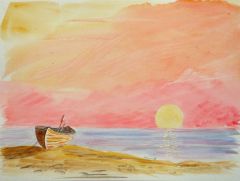 Dla chętnych Wtorek 22.06.2020Thema: „Ferienjobs”- Prace wakacyjne.Środa 23.06.2020Thema: Grammatische Übungen- Kapitel 6Wykonaj ćwiczenia znajdujące się na następnych stronach.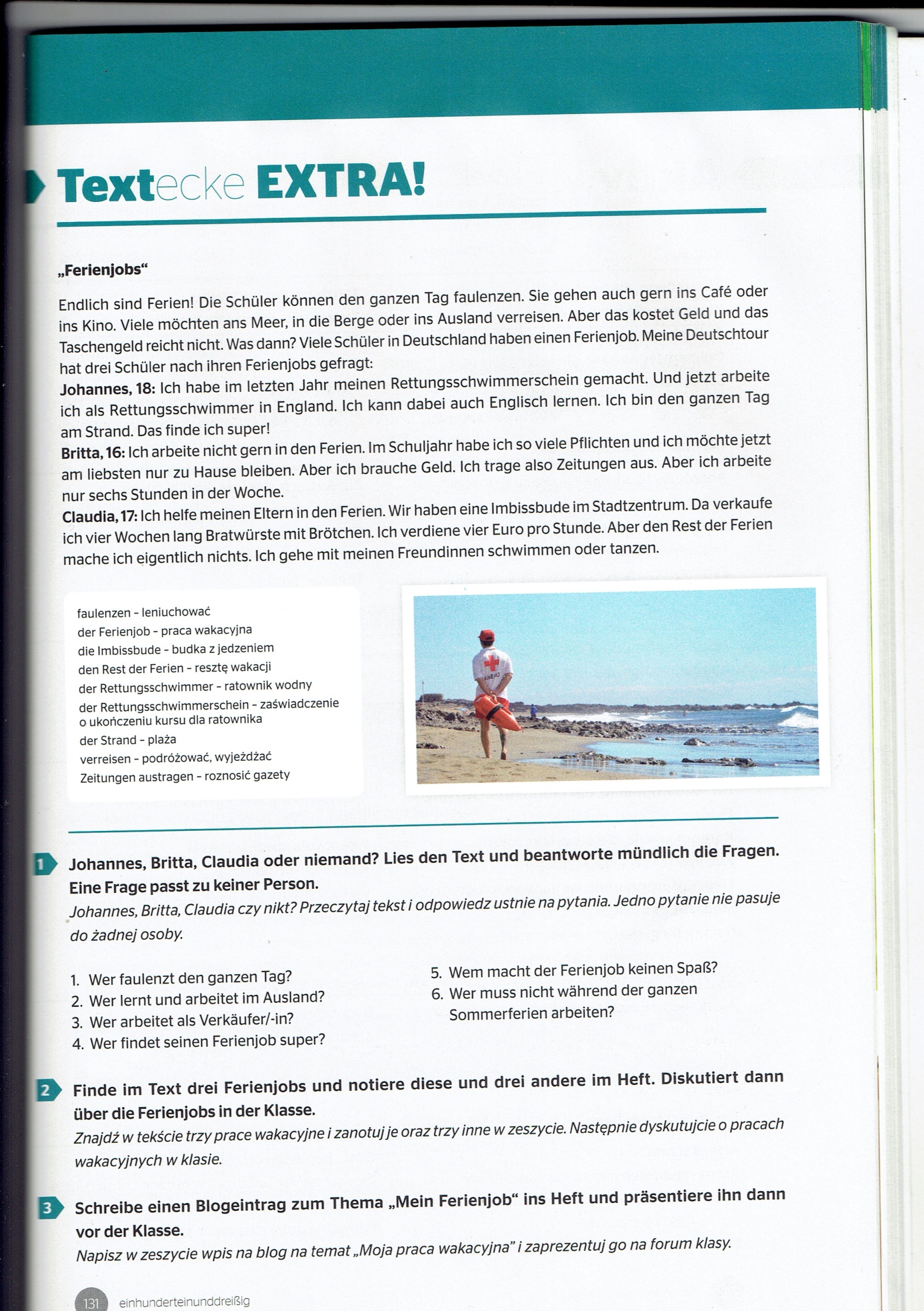 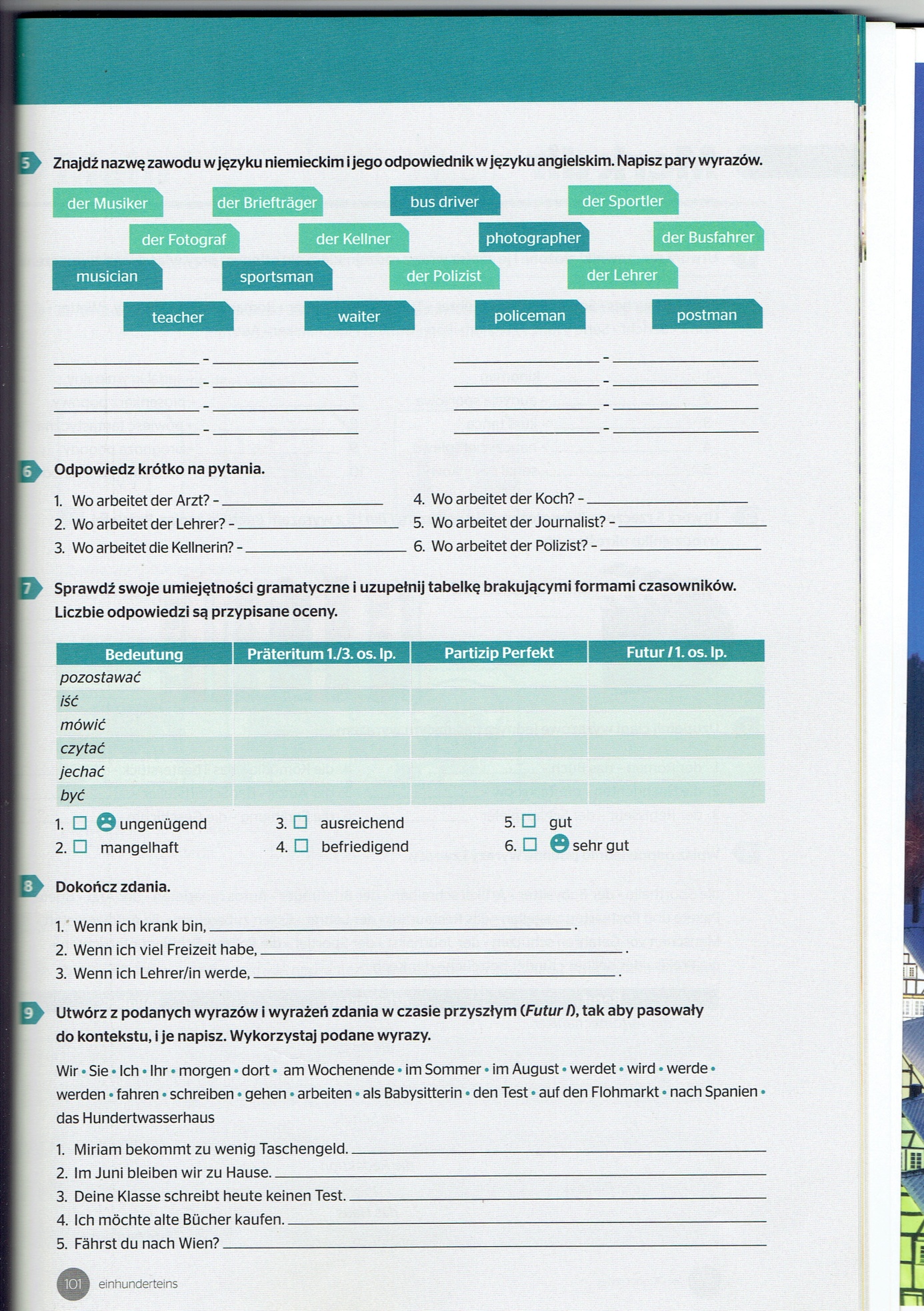 